        LUNDI        JEUDI      MARDI                Date :__________                     LUNDI        JEUDI      MARDI           Date :__________                                                                                                           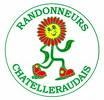 Départ :_____h___   km :_____  Départ indicatif Chatellerault: _____h____            Départ :_____h___   km :_____  Départ indicatif Chatellerault: _____h__Lieu__________________________________________________                          Lieu_________________________________________________________       Parking_____________________________________________________               Parking______________________________________________________          Nom___________________________Prénom_____________________                  Nom_____________________________Prénom_____________________ Tél___________________________Portable_______________________               Tél______________________________ Portable_______________________         LUNDI        JEUDI      MARDI            Date :_____________                  LUNDI        JEUDI      MARDI         Date :____________                                                                                                           Départ :_____h___   km :_____  Départ indicatif Chatellerault: _____h____            Départ :_____h___   km :_____  Départ indicatif Chatellerault: _____h__Lieu________________________________________________________              Lieu_________________________________________________________       Parking_____________________________________________________               Parking______________________________________________________          Nom___________________________Prénom_____________________                  Nom_____________________________Prénom_____________________ Tél___________________________Portable_______________________               Tél______________________________ Portable_______________________       LUNDI        JEUDI      MARDI              Date :_____________                 LUNDI        JEUDI      MARDI          Date :__________                                                                                                           Départ :_____h___   km :_____  Départ indicatif Chatellerault: _____h____            Départ :_____h___   km :_____  Départ indicatif Chatellerault: _____h__Lieu__________________________________________________                          Lieu_________________________________________________________       Parking_____________________________________________________               Parking______________________________________________________          Nom___________________________Prénom_____________________                  Nom_____________________________Prénom_____________________ Tél___________________________Portable_______________________               Tél______________________________ Portable_______________________